АДМИНИСТРАЦИЯ ГОРОДСКОГО ОКРУГА С ВНУТРИГОРОДСКИМ ДЕЛЕНИЕМ «ГОРОД МАХАЧКАЛА»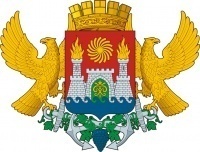 МУНИЦИПАЛЬНОЕ БЮДЖЕТНОЕ ОБЩЕОБРАЗОВАТЕЛЬНОЕ  УЧРЕЖДЕНИЕ«СРЕДНЯЯ ОБЩЕОБРАЗОВАТЕЛЬНАЯ ШКОЛА № 43»___________________________________________________________________________________________________________________________________________________________________________________________________________________________________________________________ Ул. Ленина, 33 б, г. Махачкала, с. Богатыревка, Республика Дагестан, 367910, тел  (8928) 550-35-71  e-mail: ege200643@yandex.ru ОГРН 1070560002435,ИНН/КПП 0560035334/057301001, ОКПО 49166427Приказ №     109    0т.30.03.2019г«Об итогах олимпиады Чебышева» В соответствии с приказом  №392-01/17 от 01 февраля 2017 г. Об итогах VII Республиканской математической олимпиаде имени П.Л.Чебышёва для учащихся 5-7 классов :ПРИКАЗЫВАЮ: Объявить благодарность учителю математики МБОУ «СОШ №43» Кадырову Р.А. подготовившим учащихся 7го класса Темировой Асият и Ибавовой Марьям-призёров муниципального этапа республиканской математической олимпиады Чебышева в 2016-2017 учебном году. Заместителю директора по УВР Магомеднуровой Х.М подготовить справку , включив данные учащихся в банк данных одаренных детей школы.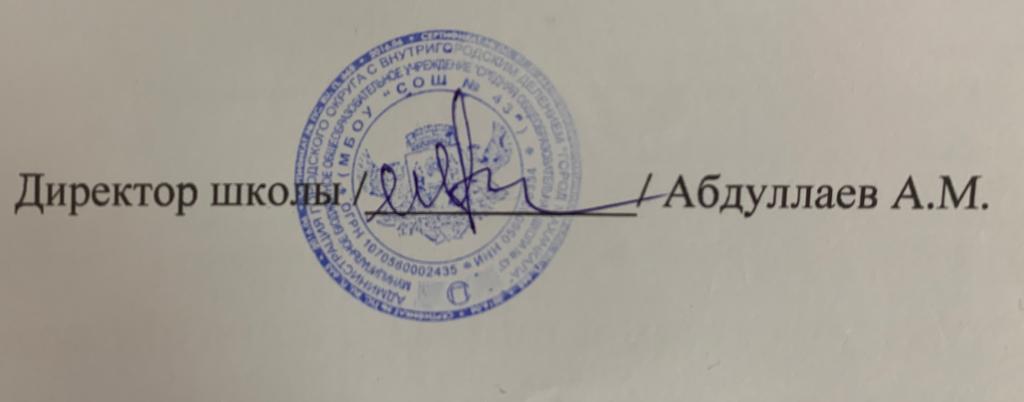 